Périmètre et aireOn considère un rectangle ABCD d'aire 1.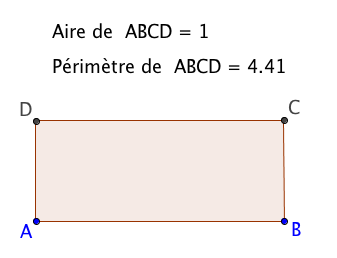 Cette figure est donnée à titre d'exemple.L'objectif est de déterminer les dimensions de ce rectangle tel que son périmètre soit minimum.Consignes ou aides :1) Prouver que dans le cas où AB = 2, on a BC = 0,5. Calculer le périmètre dans ce cas.2) Faire quelques essais pour différentes valeurs de AB. Dans chaque cas, on donnera la longueur AB et la valeur du périmètre correspondante.3) On pose x = AB. Démontrer que BC = .4) Exprimer le périmètre P de ABCD en fonction de x.5) Tracer la représentation graphique de la fonction P et déterminer graphiquement une valeur approchée de x. En déduire les dimensions du rectangle cherché.